

СРЕДНО УЧИЛИЩЕ „ОТЕЦ ПАИСИЙ“ гр. МАДАН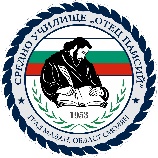 обл. Смолян, общ. Мадан, ул.”П.Хилендарски”№11, тел./факс 0308/ 2-20-33e-mail: info-2100701@edu.mon.bgДО ДИРЕКТОРА							Вх.№........../........................Г.НА СУ „ОТЕЦ ПАИСИЙ” МАДАНЗАЯВЛЕНИЕОт………………………………………………………………….…..…..………................................../трите имена на ученика/живущ в ……………………………………………………….…..…..………......................................./постоянен адрес/ученик в….....…клас Моля да ми бъде отпусната месечна стипендия за първи/ втори срок на 20......../20........ 	                                      / излишното се зачертава /учебна година за постигнати високи резултати в образователния процес от предходниясрок/ година.                                                                                             /  излишното се зачертава /Успехът ми от предходния срок /година е …………………………………….Известно ми е, че за неверни данни в тази декларация нося отговорност по чл. 313 от Наказателния кодекс и неправомерно получената стипендия подлежи на връщане.Дата ....................................				Подпис:........................................						Родител/Настойник:...............................................                                                                                                                                  /подпис/Удостоверил успех: Класен ръководител:...........................................     .....................                                                    /име и фамилия/                                  /подпис/СРЕДНО УЧИЛИЩЕ „ОТЕЦ ПАИСИЙ“ гр. МАДАНобл. Смолян, общ. Мадан, ул.”П.Хилендарски”№11, тел./факс 0308/ 2-20-33e-mail: info-2100701@edu.mon.bgДО ДИРЕКТОРА							Вх.№........../........................Г.НА СУ „ОТЕЦ ПАИСИЙ” МАДАНЗАЯВЛЕНИЕ - ДЕКЛАРАЦИЯОт………………………………………………………………….…..…..……….................................../трите имена на ученика/живущ в …………………………………………………….…..…..………........................................../постоянен адрес/ученик в….....…клас                Моля да ми бъде отпусната месечна стипендия, за подпомагане на достъпа до образование на ученици, чиито семейства са финансово затруднени, за първи/втори срок на 20............./ 20............. учебна година.                                                             /излишното се зачертава/ДЕКЛАРИРАМ:I. Успехът ми от предходния срок /година е …………………………………….II . Семейно положение:1.Майка………………………………………………………………..….……......................................,живуща ……………………………............................…….., работи в……..........…….……..……….,2.Баща………………………………………………………………..….…….........................................,живущ …………………………….............................…….., работи в…….....….....….………………,3.Сестра……………………....…………………………………………..….….….................................,живуща ……………………………............................…….., работи/учи в……....…….……..………,4.Брат……….........………………………………………………………..….……................................,живущ ……………………………............................…….., работи /учи в……....…….……...………,5..................………………………………………………………………..….……................................,живущ ……………………………............................…….., работи/учи в……....  …….……..………,6. ............………………………………………………………………..….……....................................,живущ ……………………………............................…….., работи /учи в……....…….……...………,III. Материално положение:Доходите на семейството ми, получени през периода……............….....................…….……....., са:/за предходните 6 месеца/1. Доходи от трудови правоотношения………………………………........................................................................….… лв.2. Доходи от пенсии…………..........................….............………………………………………….лв./без добавките, за чужда помощ, за лица с трайно намалена работоспособност/3. Обезщетения и помощи по реда на Кодекса за социално осигуряване ……………………… лв./без еднократните помощи/4. Месечни помощи и добавки по реда на Закона за семейни помощи за деца…….……………лв.5. Месечни помощи по реда на Закона за социално подпомагане……...................................….. лв.6. Стипендии …..……….............…………………………………………………...............................… …………лв./без получаваните по силата на ПМС № 328/ 21.12.2017/изм.. и  доп. От 08.02.2019г./7. Наеми…………………...............……………………………………………….............................лв.8. Хонорари………………………..................………………………………................................… лв.9. Други доходи................………………….……………………………………........................….. лв.Всичко…………………….............……. лв.Месечен доход на член от семейството: ……..................……………. лв.Прилагам следните документи, удостоверяващи дохода на членовете на семейството ми за предходните 6 месеца:………………...............………………………………………………...............................….………………...............………………………………………………...............................….………………...............………………………………………………...............................….………………...............………………………………………………...............................….………………...............………………………………………………...............................….Известно ми е, че за неверни данни в тази декларация нося отговорност по чл. 313 от Наказателния кодекс и неправомерно получената стипендия подлежи на връщане.Дата ....................................				Декларатор:........................................					           Родител/Настойник:.........................................                                              /подпис/Удостоверил успех: Класен ръководител:...........................................     .....................                                                    /име и фамилия/                                  /подпис/СРЕДНО УЧИЛИЩЕ „ОТЕЦ ПАИСИЙ“ гр. МАДАНобл. Смолян, общ. Мадан, ул.”П.Хилендарски”№11, тел./факс 0308/ 2-20-33e-mail: info-2100701@edu.mon.bgДО ДИРЕКТОРА							Вх.№........../........................Г.НА СУ „ОТЕЦ ПАИСИЙ” МАДАНЗ А Я В Л Е Н И Е - ДЕКЛАРАЦИЯОт.........................................................................................Адрес.........................................................................................Ученик от............ клас	Моля  да ми бъде отпусната месечна стипендия за ученик с трайни увреждания  Прилагам копие от решение на ТЕЛК/НЕЛК или ЛКК.Известно	ми 	е, че  за неверни данни	в тази декларация  нося  отговорност  по   чл. 313 от  Наказателния  кодекс  и получената  неправомерно  стипендия  подлежи на   връщане.Дата..............                                                                                        Декларатор:.............                                                                                                                Родител/Настойник:...............СРЕДНО УЧИЛИЩЕ „ОТЕЦ ПАИСИЙ“ гр. МАДАНобл. Смолян, общ. Мадан, ул.”П.Хилендарски”№11, тел./факс 0308/ 2-20-33e-mail: info-2100701@edu.mon.bgДО ДИРЕКТОРА							Вх.№........../........................Г.НА СУ „ОТЕЦ ПАИСИЙ” МАДАНЗ А Я В Л Е Н И Е - ДЕКЛАРАЦИЯОт : ....................................................................................................................................Адрес:  ...............................................................................................................................Ученик в	клас при  СУ " Отец Паисий ” гр.МаданЗаявявам, че желая да ми бъде отпусната месечна стипендия за ученик без  родители/само с един родител.                          /излишното се зачертава/ДЕКЛАРИРАМ :І. Нямам наложена санкция с решение на педагогически съвет. ІІ. Не повтарям учебната година. ІІІ. Основание за получаване на месечна стипендия  /основанието се подчертава /1. Починал/и родител/и           □ майка	□ бащаС баща неизвестен /в удостоверение за раждане/Родител, лишен от родителски права.Родител, поставен под запрещение. Прилагам:   /излишното се зачертава/копие от смъртен акткопие от удостоверение за ражданедруги …………………………………………………………….Декларирам, че желая да кандидатствам единствено за този вид месечна стипендия.Да .......      Не .........При класиране за повече от един вид месечна стипендия декларирам, че желая да получавам единствено  този вид месечна стипендия.Да ......    Не ........Декларирам, че желая да получавам 50% от размера на месечната стипендия за постигнати образователни резултати / при класиране за такава /.Да ......       Не .......Известно ми е, че за вписване на неверни данни в тази декларация нося отговорност по чл.313 от Наказателния кодекс и получената неправомерно стипендия подлежи на връщане.Дата:...............................	Декларатор:гр.Мадан	Родител (попечител):СРЕДНО УЧИЛИЩЕ „ОТЕЦ ПАИСИЙ“ гр. МАДАНобл. Смолян, общ. Мадан, ул.”П.Хилендарски”№11, тел./факс 0308/ 2-20-33e-mail: info-2100701@edu.mon.bgДО ДИРЕКТОРА						Вх.№........../........................Г.	НА СУ „ОТЕЦ ПАИСИЙ” МАДАНЗАЯВЛЕНИЕ-ДЕКЛАРАЦИЯОт  …………………………………………………………………….………………………………Класен ръководител / учител по ……………………………………………………….................Моля  да  бъде отпусната еднократна стипендия на…………………………………………………………………………………………………ученик/чка в ………………………       клас през учебната ……………….…година в  Средно училище „Отец Паисий“ гр. Мадан  за: постигнати високи резултати в учебната дейност или в дейности в областта на науките, технологиите, изкуствата и спорта.ДЕКЛАРИРАМ, ЧЕ УЧЕНИКЪТ/ЧКАТА :1.  Не е прекъсвал/а обучението си.2. Не повтаря учебната година.3. Няма  наложена санкция по предложение на Педагогическия съвет на училището.Запознат/а съм с Вътрешните правила за условията и реда за отпускане и получаване настипендии от учениците след завършено основно образование в Средно училище „Отец Паисий“, гр. Мадан.Известно ми е, че за вписване на неверни данни в тази декларация нося отговорност по чл.313 от Наказателния кодекс и получената неправомерно стипендия подлежи на връщане.Прилагам:  1. Становище на класния ръководител/учител                  2. Други ………………………………………………….Дата: …………….….……                                                      Декларатор: ………….….……гр. МаданСРЕДНО УЧИЛИЩЕ „ОТЕЦ ПАИСИЙ“ гр. МАДАНобл. Смолян, общ. Мадан, ул.”П.Хилендарски”№11, тел./факс 0308/ 2-20-33e-mail: info-2100701@edu.mon.bgДО ДИРЕКТОРА						Вх.№........../........................Г.	НА СУ „ОТЕЦ ПАИСИЙ” МАДАНЗАЯВЛЕНИЕ-ДЕКЛАРАЦИЯОт  …………………………………………………………………….………………………………живущ/а в гр./с. …………………….., община ….……….….……., област ……….……..………ул./бул./ж.к. ……………..…………………………. № …...., бл. …...., вх. …...., ет. …...., ап. …....ученик/чка в ……………… клас през учебната ……………….……………… година в Средно училище „Отец Паисий“ гр. Мадан , ……………………………….. форма на обучение.Желая да ми бъде отпусната еднократна стипендия за: подпомагане на учебния процес с учебници и учебни помагала покриване на разходи за пътуване други ………………………………………………………………………………Мотиви:……………………………………………………………………………………………………………………………………………………………………………………………………………………………………………………………………………………………………………………………………………………………………………………………………………………………………………………………………………………………………………………………………………………………………………………………………………………………………………………………………………………………………………………………………………………….…..………..…..………………….…………………………………………………………………………………………………………………………………………………..…………………………………………………………………….……………………………………………….....………………………………………………………..…………………………………………………………………………………………………………………………………………………………………………………………………………………………ДЕКЛАРИРАМ, ЧЕ:1. Не съм прекъсвал/а обучението си.2. Не повтарям учебната година.3. Нямам наложена санкция по предложение на Педагогическия съвет на училището.Запознат/а съм с Вътрешните правила за условията и реда за отпускане и получаване настипендии от учениците след завършено основно образование в Средно училище „Отец Паисий“, гр. Мадан.Известно ми е, че за вписване на неверни данни в тази декларация нося отговорност поПрилагам:1. Становище на класния ръководител/учител2.………………………………………………………………………………………………………3. ……………………………………………………………………………………………………Дата: …………….….……                                                      Декларатор: …………….….……гр. Мадан                                                                                         Родител/настойник : ………………………